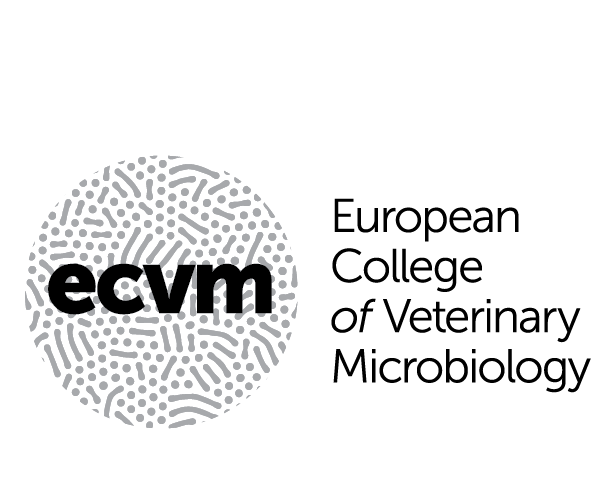 Application for Registration of a Resident in a Standard / Alternate Residency Programme of the European College of Veterinary MicrobiologyThe completed application must be submitted electronically to the Chairperson of the Education Committee and also to the Secretary of the European College of Veterinary Microbiology.  You must also provide a covering letter and a concise curriculum vitae (which includes a passport style photo and details of your veterinary degree and your post graduation veterinary experience). Name:Qualifications:Address:E-mail:Tel:Address of Standard / Alternate Residency Training Programme:Date of start of training:   DeclarationI hereby confirm that :I am licensed or eligible to be licensed to practice veterinary medicine in a European countryI have received my veterinary qualification from a European Association of Establishments for Veterinary Education (EAEVE)-approved establishment (please provide proof of your veterinary qualification)I have completed a minimum twelve-month rotating internship, covering a range of clinical veterinary disciplinesSignature of applicant:			Date:  Name of Supervisor(s):Signature of supervisor(s):				Date:  